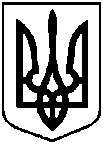 Сумська міська радаВиконавчий комітетРІШЕННЯвід                                  № З метою забезпечення безпеки дорожнього руху, відповідно до статті 27 Закону України «Про дорожній рух», керуючись частиною першою статті 52 Закону України «Про місцеве самоврядування в Україні», виконавчий комітет Сумської міської ради, виконавчий комітет Сумської міської радиВИРІШИВ:	Затвердити місця встановлення систем фіксації адміністративних правопорушень у сфері забезпечення безпеки дорожнього руху в автоматичному режимі в м. Суми відповідно до переліку наданого Управлінням патрульної поліції в Сумській області Департаменту патрульної поліції, а саме перехрестя вулиць:вул. Харківська - вул. Лінійна (в районі буд. №113 по вул. Харківська);вул. Героїв Крут – просп. Михайла Лушпи (в районі буд. №4 по вул. Героїв Крут);вул. Харківська – вул. Героїв Сумщини – вул. Гагаріна (по вул. Героїв Сумщини навпроти обласної наукової бібліотеки);вул. В’ячеслава Чорновола – вул. Засумська (по вул. В’ячеслава Чорновола на під’їзді до перехрестя);вул. 20 р. Перемоги – вул. Герасима Кондратьєва (на підйомі до перехрестя зі сторони вул. Прокоф’єва);вул. Героїв Крут – просп. Михайла Лушпи до р. Псел (на ділянці дороги 300-500 метрів до перехрестя).Міський голова 									О.М. ЛисенкоЖурба О.І., 700-590Розіслати: Журба О.І.ЛИСТ ПОГОДЖЕННЯдо проєкту рішення Виконавчого комітету Сумської міської ради «Про затвердження місць встановлення систем фіксації адміністративних правопорушень у сфері забезпечення безпеки дорожнього руху в автоматичному режимі в м. Суми»Проєкт рішення підготовлений з урахуванням вимог Закону України «Про доступ до публічної інформації» та Закону України «Про захист персональних даних»Журба О.І._______________2021Проєктоприлюднено«___» _________ 2021 р.Про затвердження місць встановлення систем фіксації адміністративних правопорушень у сфері забезпечення безпеки дорожнього руху в автоматичному режимі в м. СумиДиректор Департаменту інфраструктури міста Сумської міської ради                                 О.І. ЖурбаНачальник відділу юридичного та кадрового забезпечення Департаменту інфраструктури міста Сумської міської ради                                 Ю.М. МельникНачальник відділу протокольної роботи та контролю Сумської міської радиЛ.В. МошаНачальник правового управління Сумської міської радиО.В. ЧайченкоКеруюча справами виконавчого комітету                                  Ю.А. Павлик